平成３０年４月２２日各団委員長　様カブスカウト隊指導者　様デンリーダー・保護者　様はりま地区委員長　　 小林 義一　　〃　地区ｺﾐｯｼｮﾅｰ　相良 三千夫“カブスカウト活動を楽しもう！”　４月から新年度となる団のカブスカウト部門におかれましては、新しいデンリーダーや隊指導者の方々が活動を始められていると思います。　そこで、デンリーダー・保護者やカブ隊の指導者の方々を対象に、カブ隊の活動の進め方に関する研修会を開催します。　デンリーダーの楽しさや実際の業務を学んでいただける機会ですので、カブ隊関係者の皆様は、経験者やカブ担当団委員の方も含めて是非ご参加いただけますようお願いします。１．日　時　　平成３０年６月１７日（日）10：0０～１５：0０（受付開始　９：３０）２．場　所　　加古川市尾上公民館　　　住所：加古川市尾上町1804-1　TEL：079 – 423 – 2900　　　　最寄駅は山陽電車「浜の宮駅」です。また、JR加古川駅から「かこバス」で尾上公民館行きがあります。なお、自家用車の方は無料の駐車場があります。３．持ち物　　デンリーダーハンドブック（改訂版）、カブ歌集、筆記具、昼食、マイカップ　※実技をしますので、活動できる服装でお越しください。（女性のスカートは不可）なお、制服をお持ちの方は制服を着用して下さい。（新旧どちらでも可）４．参加費　　無料５．参加申込　　別紙「参加申込書」により下記あて、FAX、郵送、メール等で連絡をお願いします。　　送 付 先：はりま地区指導者委員長　寺西 章浩　　　　　　　〒67４-００６２ 明石市大久保町谷八木８５３－１０  TEL/FAX：07８-９３４-３９８７、メール：teranishi20wj@msn.com申込期限：平成30年６月３日（日）　　　　　　　※グループ分け・資料準備等の都合上、期限厳守をお願いします。平成30年度　はりま地区カブスカウト研修会参加申込書団 名：　  　　　第　　　　団※１．役務の例：デンリーダー、ＣＳ隊長・副長、保護者、団委員　等※２．備考欄に研修歴を記入してください：ＢＳ講習会、ＣＳ研修所　等【送付先】はりま地区指導者委員長　寺西 章浩　宛　　〒67４-００６２ 明石市大久保町谷八木８５３－１０TEL/FAX：07８-９３４-３９８７eメール：teranishi20wj@msn.com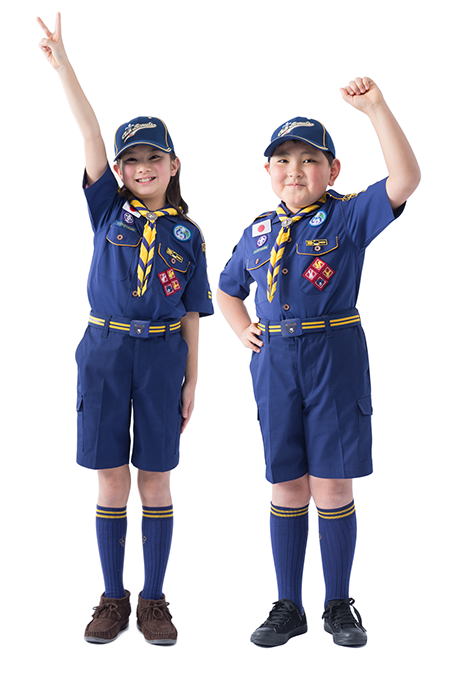 氏　名性別役　務連絡先備　考例はりま　良子女デンリーダー0７８-123-４567BS講習会１２３４５６